Игра «Танцор Диско»Цель: преобщить детей к музыке, к движениях во время музыки.Предложить  поиграть с вашими детьми в веселую  музыкальную игру. Включите веселую музыку и танцуйте, можно предложить повторять движения за вами. Вашему вниманию предлагаем несколько веселых детский музыкальных произведений Группа «Карнавал» - Детки-конфеткиДжинсовые мальчики – Самый! Самый!Фиксики – Помогаторд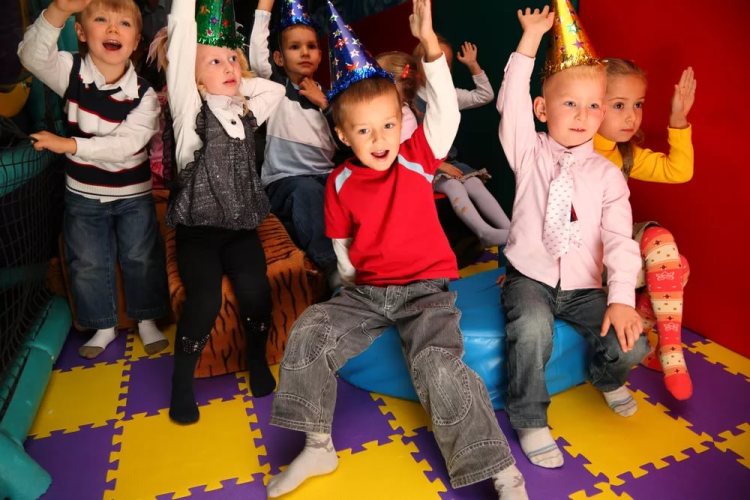 